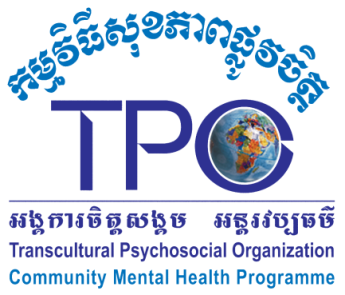 Note:	1.     The payment has to be made in full before the start of the training.The payment is non-refundable.20% of the total fee will be charged for cancellation after registration.50% of the total fee will be charged, if the cancellation is made within 2 weeks before the training date.Group REGISTRATION FORM Group REGISTRATION FORM Group REGISTRATION FORM Group REGISTRATION FORM Group REGISTRATION FORM Group REGISTRATION FORM Course Title:Course Title:Course Date:Course Date:Name (in English)Specify Mr. or Mrs. Or Ms.1.………………………………………………2.………………………………………………3.………………………………………………4.………………………………………………1.………………………………………………2.………………………………………………3.………………………………………………4.………………………………………………1.………………………………………………2.………………………………………………3.………………………………………………4.………………………………………………1.………………………………………………2.………………………………………………3.………………………………………………4.………………………………………………5.………………………………………………6.………………………………………………7.………………………………………………8.………………………………………………Name (in Khmer):1.………………………………………………2.………………………………………………3.………………………………………………4.………………………………………………1.………………………………………………2.………………………………………………3.………………………………………………4.………………………………………………1.………………………………………………2.………………………………………………3.………………………………………………4.………………………………………………1.………………………………………………2.………………………………………………3.………………………………………………4.………………………………………………5.………………………………………………6.………………………………………………7.………………………………………………8.………………………………………………Organization:Email address:Phone:Phone:Date: _______________________________________________-------------------------------------------------------------Date: _______________________________________________-------------------------------------------------------------Date: _______________________________________________-------------------------------------------------------------Signature from Authorized ManagerSignature from Authorized ManagerSignature from Authorized Manager